Муниципальное   общеобразовательное учреждение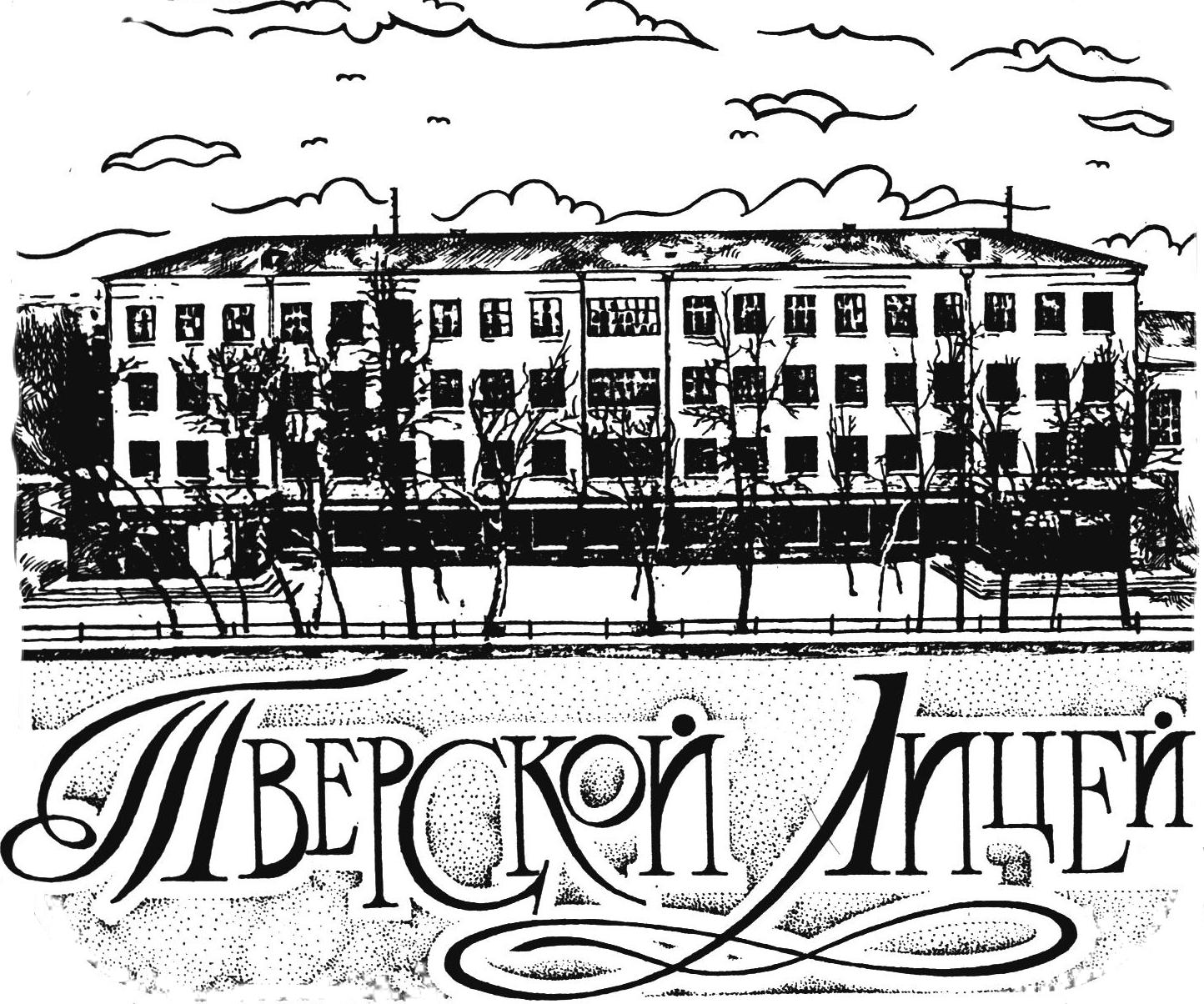 «Тверской лицей» 170001    г. Тверь     пр. Калинина 10.      8(4822) 42-22-68E-mail: tl@school.tver.ru, сайт: http://school.tver.ru/school/lyceum УЧЕБНЫЙ ПЛАНосновного общего образованияна 2023 – 2024 учебный годУТВЕРЖДЕНОВ рамках утверждения ООП ООО от 30.08.2023г №106/2о.д.                                                                                                         ПРИНЯТОРешением педсовета от 30. 08. 2023г № 1г. Тверь 2023ПОЯСНИТЕЛЬНАЯ ЗАПИСКАУчебный план основного общего образования Муниципального общеобразовательного учреждение ``Тверской лицей`` (далее - учебный план) для 5-9 классов, реализующих основную образовательную программу основного общего образования, соответствующую ФГОС ООО (приказ Министерства просвещения Российской Федерации от 31.05.2021 № 287 «Об утверждении федерального государственного образовательного стандарта основного общего образования»), фиксирует общий объём нагрузки, максимальный объём аудиторной нагрузки обучающихся, состав и структуру предметных областей, распределяет учебное время, отводимое на их освоение по классам и учебным предметам.Учебный план является частью образовательной программы Муниципального общеобразовательного учреждения ``Тверской лицей``, разработанной в соответствии с ФГОС основного общего образования, с учетом Федеральной образовательной программы основного общего образования, и обеспечивает выполнение санитарно-эпидемиологических требований СП 2.4.3648-20 и гигиенических нормативов и требований СанПиН 1.2.3685-21.Учебный план состоит из двух частей — обязательной части и части, формируемой участниками образовательных отношений. Обязательная часть учебного плана определяет состав учебных предметов обязательных предметных областей.Часть учебного плана, формируемая участниками образовательных отношений, обеспечивает реализацию индивидуальных потребностей обучающихся. Время, отводимое на данную часть учебного плана внутри максимально допустимой недельной нагрузки обучающихся, может быть использовано на проведение учебных занятий, обеспечивающих различные интересы обучающихся.В МОУ «Тверской лицей» реализуется федеральный учебный план – вариант 3, поэтому на физическую культуру отводится 2 часа. При реализации модуля «Введение в Новейшую историю России» в курсе «История России» количество часов на изучение учебного предмета «История» в 9 классе увеличено на 14 часов, еще 20 часов (на год) добавлено из части, формируемой участниками образовательных отношений. В результате учебный предмет «История» в 9 классе изучается 3 часа в неделю.В Муниципальном общеобразовательном учреждении ``Тверской лицей`` языком обучения является русский язык. По заявлению родителей (законных представителей) несовершеннолетних обучающихся осуществляется изучение второго иностранного языкаПри изучении предметов английский язык, немецкий язык, технология, информатика осуществляется деление учащихся на подгруппы.Промежуточная аттестация проводится с целью оценки качества освоения обучающимися части содержания (триместровое оценивание) или всего объема учебной дисциплины за учебный год (годовое оценивание).Промежуточная/годовая аттестация обучающихся осуществляется в соответствии с календарным учебным графиком.Все предметы обязательной части учебного плана оцениваются по триместрам. Промежуточная аттестация проходит в течение двух последних учебных недель триместра, но не позднее двух последних дней триместра (контрольная работа не может быть последним уроком в триместре). Формы и порядок проведения промежуточной аттестации определяются «Положением о формах, периодичности и порядке
текущего контроля успеваемости и промежуточной аттестации обучающихся Муниципального общеобразовательного учреждения ``Тверской лицей``». Освоение основной образовательной программ основного общего образования завершается итоговой аттестацией. Нормативный срок освоения основной образовательной программы основного общего образования составляет 5 лет.Учебный план определяет формы проведения промежуточной аттестации.Формы промежуточной аттестации в 5-9 классахСуммарный объем домашнего задания по всем предметам для каждого класса не должен превышать продолжительность выполнения 2 часа – для 5 класса, 2,5 часа – для 6-8 классов, 3,5 часа – для 9 классов. Недельный учебный план основного общего образования 5-9 классы на 2023-2024 учебный год (вариант 3 ФОП ООО)Календарный учебный графикУчебный год в Муниципальном общеобразовательном учреждении ``Тверской лицей`` начинается 01.09.2023 и заканчивается 25.05.2024. Для 9 классов окончание учебного года определяется в соответствии с расписанием государственной итоговой аттестации.Продолжительность учебного года в 5-9 классах составляет 34 учебных недели. Учебные занятия для учащихся 5-9 классов проводятся по 6-дневной учебной неделе.Максимальный объем аудиторной нагрузки обучающихся в неделю составляет  в  5 классе – 32 часа, в  6 классе – 33 часа, в 7 классе – 35 часов, в  8-9 классах – 36 часов.  Продолжительность урока на уровне основного общего образования составляет 45 минут.Продолжительность учебных триместров составляет: I триместр – 12 учебных недель, II  триместр - 11 учебных недель, III - 11 учебных недель.Продолжительность каникул составляет:В 2023 - 2024 учебном году обучение осуществляется в 2 смены. Во вторую смену обучаются параллели    6- х и 7- х классов. Начало учебного дня (первая смена) - 8 часов 30 минут, окончание шестого урока - в 14 часов 05 минут, начало 1 урока во второй смене в 13-20, начало факультативных часов, индивидуальных и групповых занятий, а также кружков и секций для 5-9 классов с 15 часов до 18 часов для первой смены, с 12 до 13-10 для второй смены.Расписание звонков: В 5-7-х классах учебный год завершается творческим, профильным лагерем.В 8-х классах учебный год завершается трудовой и учебно-биогеографической практикой.В 9-х классах учебный год завершается предпрофильной ознакомительной практикой по четырем имеющимся в лицее профилям.Учащиеся 9 классов проходят профильную учебную практику на базе государственных и коммерческих вузов города Твери, социально-значимых организаций.        Трудовая, учебная и исследовательская практика составляют: 5 классы – 5 дней (учебная и трудовая практика)6 классы – 5 дней (учебная и трудовая практика)7 классы – 10 дней (5 дней учебная, 5 дней – трудовая) 8 классы - 10 дней, (5 дней учебная, 5 дней – трудовая)9 классы - 5 дней (учебная практика)ПредметФормы аттестацииРусский язык	Контрольная работа по контрольно-измерительным материалам с использованием заданий стандартизированной формы в соответствии с демоверсиями ФИПИРусский язык	Контрольная работаРусский язык	Диктант (возможно, с грамматическим заданием)Русский язык	Изложение Русский язык	Защита проектаРусский язык	ТестРусский язык	Письменный зачетРусский язык	СочинениеЛитератураКонтрольная работа по контрольно-измерительным материалам с использованием заданий стандартизированной формы в соответствии с демоверсиями ФИПИЛитератураКонтрольная работаЛитератураЗащита проектаЛитератураТестЛитератураПисьменный зачетЛитератураСочинениеИностранный язык	Контрольная работа по контрольно-измерительным материалам с использованием заданий стандартизированной формы в соответствии с демоверсиями ФИПИИностранный язык	Контрольная работаИностранный язык	Защита проектаИностранный язык	ТестИностранный язык	Письменный зачетИностранный язык	СочинениеМатематикаКонтрольная работа по контрольно-измерительным материалам с использованием заданий стандартизированной формы в соответствии с демоверсиями ФИПИМатематикаКонтрольная работаМатематикаЗащита проектаМатематикаТестМатематикаПисьменный зачетИнформатикаФизикаХимияБиологияГеографияИсторияОбществознаниеКонтрольная работа по контрольно-измерительным материалам с использованием заданий стандартизированной формы в соответствии с демоверсиями ФИПИИнформатикаФизикаХимияБиологияГеографияИсторияОбществознаниеКонтрольная работаИнформатикаФизикаХимияБиологияГеографияИсторияОбществознаниеЗащита проектаИнформатикаФизикаХимияБиологияГеографияИсторияОбществознаниеТестИнформатикаФизикаХимияБиологияГеографияИсторияОбществознаниеПисьменный зачетИзобразительное искусствоТворческая работаИзобразительное искусствоЗащита проектаМузыкаТворческая работаМузыкаЗащита проектаМузыкаТестМузыкаКонтрольная работаТехнологияТворческая работаТехнологияЗащита проектаТехнологияТестТехнологияКонтрольная работаОБЖТворческая работаОБЖЗащита проектаОБЖТестОБЖКонтрольная работаОДНКНРТворческая работаОДНКНРЗащита проектаОДНКНРТестОДНКНРКонтрольная работаФизическая культураТесты для контроля физических качествФизическая культураЗащита проектаПредметные ОбластиУчебныепредметыклассыклассыклассыклассыклассыПредметные ОбластиУчебныепредметы56789Обязательная частьОбязательная частьОбязательная частьОбязательная частьОбязательная частьОбязательная частьОбязательная частьРусский язык и литература Русский язык56433Русский язык и литература Литература33223Иностранные языкиИностранный язык33333Иностранные языкиВторой иностранный язык22222Математика и информатикаМатематика55Математика и информатикаАлгебра333Математика и информатикаГеометрия222Математика и информатикаВероятность и статистика111Математика и информатикаИнформатика111Общественно-научные предметыИстория 22223Общественно-научные предметыОбществознание1111Общественно-научные предметыГеография11222Естественно-научные предметыФизика222Естественно-научные предметыХимия22Естественно-научные предметыБиология11122Основы духовно-нравственной культуры народов РоссииОсновы духовно-нравственной культуры народов России11ИскусствоИзобразительное искусство111ИскусствоМузыка1111ТехнологияТехнология22211Физическая культура и основы безопасности жизнедеятельностиФизическая культура22222Физическая культура и основы безопасности жизнедеятельностиОсновы безопасности жизнедеятельности11ИтогоИтого2931323334Часть, формируемая участниками образовательных отношенийЧасть, формируемая участниками образовательных отношений32332Максимально допустимая недельная нагрузкаМаксимально допустимая недельная нагрузка3233353636осенние каникулы28 октября – 5 ноября9 календарных днейзимние каникулы31 декабря – 8 января9 календарных днейвесенние каникулы23 марта – 31 марта9 календарных днейлетние каникулы27 мая – 31 августане менее 8 недель1 смена1 смена2 смена2 смена1 урок 8-30 – 9-151 урок13-20 – 14-052 урок 9-25 – 10-102 урок14-20 – 15-053 урок10-25 – 11-103 урок15-20 – 16-054 урок11-25 – 12-10 4 урок16-15 – 17-005 урок12-25 – 13-105 урок17-10 – 17-556 урок13-20 – 14-056 урок18-00 – 18-457 урок14-20 – 15-05